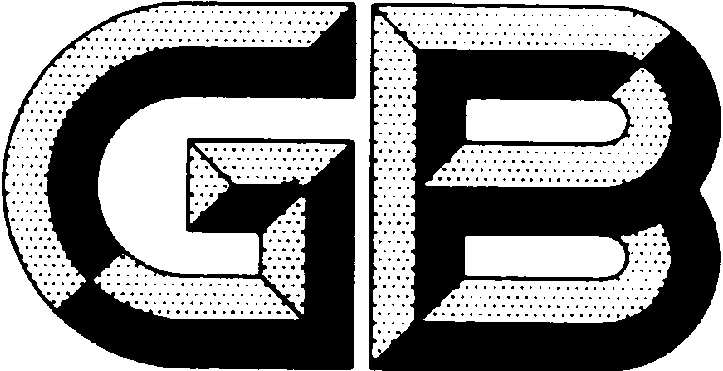 前    言本标准按照GB/T 1.1-2009给出的规则起草。本标准代替GB/T 16479-2008《碳酸轻稀土》。本标准与GB/T 16479-2008《碳酸轻稀土》相比，主要变化如下：——增加了字符牌号（见第3章）；——删除了牌号193244A、193244B、193244C（见2008版）；——增加了牌号193245A、193245B、193245C及其相应考核指标（见第3章）；——增加了氟、氧化钠、氧化铅、灼减量、放射性的技术指标，并作出规定（见第3章）；——调整了牌号193242中稀土及非稀土杂质技术指标（见第3章）。本标准由全国稀土标准化技术委员会（SAC/TC 229）归口。本标准起草单位：中国北方稀土（集团）高科技股份有限公司。本标准参加起草单位：益阳鸿源稀土有限责任公司、江西理工大学、包头稀土研究院、包头华美稀土高科有限公司。本标准主要起草人：XXX、XXX、XXX、…本标准所代替标准的历次版本发布情况为：——GB/T 16479-2008、GB/T 16479-1996。碳酸轻稀土范围本标准规定了碳酸轻稀土的要求、试验方法、检验规则与包装、标志、运输、贮存及质量证明书。本标准适用于以轻稀土为主的稀土矿为原料，经化学法制取的碳酸轻稀土。主要用作分离单一稀土产品、制取稀土抛光材料的原料，用于催化材料生产原料或作为电池级混合稀土金属生产原料。规范性引用文件下列文件对于本文件的应用是必不可少的。凡是注日期的引用文件，仅注日期的版本适用于本文件。凡是不注日期的引用文件，其最新版本（包括所有的修改单）适用于本文件。GB/T 8170  数值修约规则与极限数值的表示和判定GB/T 16484（所有部分） 氯化稀土、碳酸稀土化学分析方法GB/T 12690 稀土金属及其氧化物中非稀土杂质化学分析方法GB/T 17803 稀土产品牌号表示方法GB XXXX  稀土产品的包装、标志、运输和贮存要求产品分类产品按化学成分分为(LaCe)x(CO3)y-62Ce、(LaCePr)x(CO3)y-58Ce、(LaCePrNd)x(CO3)y-50Ce、(LaCePrNdEu)x(CO3)y-0.2Eu四个牌号，稀土产品牌号表示方法应符合GB/T 17803的规定。化学成分产品牌号及化学成分应符合表1规定。需方如有特殊要求，供需双方可另行协商。表1 外观3.4.1 产品为粉状物。3.4.2 产品应洁净，无肉眼可见的夹杂物。试验方法化学成分稀土总量、稀土配分、氧化铁、氧化钙（193245B、193242牌号）、氧化镁（193242牌号）、氧化钠、氧化锌、氯根、硫酸根、酸不溶物、灼减量等非稀土杂质含量的分析方法按GB/T 16484的规定进行。氧化钙（193245A、193245C牌号）、氧化镁（193245A、193245C牌号）、氟量、氧化铅、氧化铝的分析方法参考GB/T 12690的规定进行。放射性的分析方法按供方现行方法进行。数值修约数值修约按GB/T 8170规定的方法进行。外观质量用目测检查。检验规则检查与验收产品由供方技术监督部门进行检验，保证产品质量符合本标准规定，并填写质量证明书。需方应对收到的产品进行检验，如检验结果与本标准规定不符，应在收到产品之日起2个月内向供方提出，由供需双方协商解决。如需仲裁，可委托双方认可的单位进行，并在需方共同取样。组批产品应成批提交检验，每批应由同一牌号的产品组成。检验项目每批产品应进行化学成分和外观质量检验。取样和制样化学成分分析的仲裁取样件数按表2规定。表2用插管在每件（袋）中心及周围等距离处取三点，每件（袋）取样量不少于10g，将试样混匀后，用四分法迅速缩分至试样所需数量，装入清洁的塑料瓶（袋）中并封口。检验结果判定化学成分仲裁分析结果与本标准规定不符时，则从该批产品中另取双倍试样对不符合项目进行复验。若仍有一项结果不合格，则判该批产品为不合格。外观检验结果与本标准规定不符时，则直接判该批产品为不合格。标志、包装、运输、贮存及质量证明书产品的标志、包装、运输、贮存及质量证明书应符合GB XXXX的规定。字符牌号字符牌号字符牌号(LaCe)x(CO3)y-65Ce(LaCePr)x(CO3)y-58Ce(LaCePrNd)x(CO3)y-50Ce(LaCePrNdEu)x(CO3)y-0.2Eu数字牌号数字牌号数字牌号193245A193245B193245C193242化学成分︵质量分数︶/%REO不小于REO不小于45454542化学成分︵质量分数︶/%稀土元素（/REO）La2O332~3829~3524~2824~28化学成分︵质量分数︶/%稀土元素（/REO）CeO2/REO62~68≥58≥5048~52化学成分︵质量分数︶/%稀土元素（/REO）Pr6O11/REO≤0.014~74~64~6化学成分︵质量分数︶/%稀土元素（/REO）Nd2O3/REO≤0.03≤0.5≥15≥14.2化学成分︵质量分数︶/%稀土元素（/REO）Eu2O3/REO―――≥0.175化学成分︵质量分数︶/%其他稀土杂质（合量）/REO其他稀土杂质（合量）/REO余量≤0.3≤0.025余量化学成分︵质量分数︶/%非稀土杂质不大于Fe2O30.010.010.0050.03化学成分︵质量分数︶/%非稀土杂质不大于SO42–0.030.10.051.8化学成分︵质量分数︶/%非稀土杂质不大于Cl-0.150.20.05―化学成分︵质量分数︶/%非稀土杂质不大于CaO0.050.20.0450.8化学成分︵质量分数︶/%非稀土杂质不大于MgO0.01―0.010.3化学成分︵质量分数︶/%非稀土杂质不大于Al2O30.050.0150.010.06化学成分︵质量分数︶/%非稀土杂质不大于ZnO0.10.10.010.1化学成分︵质量分数︶/%非稀土杂质不大于F―――0.015化学成分︵质量分数︶/%非稀土杂质不大于MnO20.005―――化学成分︵质量分数︶/%非稀土杂质不大于Na2O0.10.1――化学成分︵质量分数︶/%非稀土杂质不大于PbO0.0040.004――化学成分︵质量分数︶/%酸不溶物不大于酸不溶物不大于0.20.20.20.2灼减量/%（950℃×1h）灼减量/%（950℃×1h）灼减量/%（950℃×1h）―≤58――放射性/（Bq/g）放射性/（Bq/g）放射性/（Bq/g）≤0.8≤0.8≤0.8―件（袋）数1~56~4950~100＞100取样件（袋）数件（袋）数的100%5件（袋）数的10%取整数件（袋）数的平方根取正整数